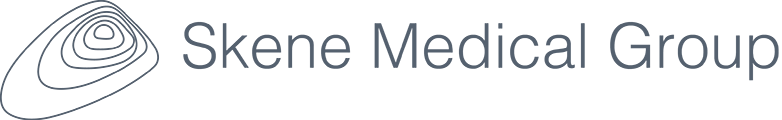 Hormone Replacement Therapy (HRT) Repeat PrescriptionsPlease only fill in this questionnaire if you have been asked to by a member of the practice staffPlease return this completed form via email to gram.skeneadministrator@nhs.scotPlease confirm your full name and date of birthWhen was your last period?Have you ever had a hysterectomy?  Yes		 No Do you have a Mirena Coil fitted? If yes, when does it expire (can be used for up to 5 years)? Yes		 No What is your current weight (in kilograms) and height (in metres)?What is your most recent blood pressure and when was this done?Have you been experiencing any side effects from your HRT that you would like to discuss? Yes		 NoHave you experienced any persistent unexplained or increased vaginal bleeding? Yes		 No Have you ever had any blood clots (deep vein thrombosis or pulmonary embolism)? Yes		 No Have you ever had breast cancer or endometrial cancer? Yes		 NoAre you up to date with your breast screening (mammograms)? Yes		 No Have you ever had a heart attack or stroke? Yes		 No Do you have a family history of any of the following? Bloods clots in the lungs or legs Breast or endometrial cancer  Stroke  Heart attack Are you currently using contraception? Yes  No – I am over 50 and my last period was more than 1 year ago  No – I am under 50 and my last period was more than 2 years ago  No – I am over 55 Would you like to discuss contraception options? Yes		 NoDo you smoke? If yes, how many cigarettes do you smoker per day on average? Yes		 Never-smoker	 Ex-smoker Do you wish to discuss anything with a member of the clinical team, including changes your current HRT? Yes		 No If you ever experience any of the following symptoms whilst taking HRT, please consult the practice immediately:Painful swelling in your legChest pains, difficulty breathing or coughing up bloodUnexplained and unexpected vaginal bleedingBreast lump, nipple changes or persistent breast painWeakness or numbness in an arm or legSudden issues with your speech or sight